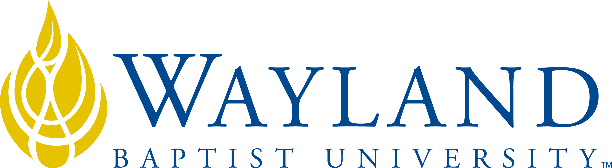 Virtual CampusSchool of Business2. UNIVERSITY MISSION STATEMENTWayland Baptist University exists to educate students in an academically challenging, learning-focused and distinctively Christian environment for professional success, and service to God and humankind.3. COURSE NUMBER & NAME: HLAD 5334-VC01 Health Care Delivery Systems4. TERM: Spring, 20195. INSTRUCTOR: Lloyd L. Cannedy, Ph.D., Professor6. CONTACT INFORMATION:Office phone: 940-855-4322WBU Email: lloyd.cannedy@wbu.edu, canco1@hughes.net 7. OFFICE HOURS, BUILDING & LOCATION:      EX:   By Appointment, call Field Center8. COURSE MEETING TIME & LOCATION:Meeting day & time: Meeting day & time: Monday – Sunday, Internet – Blackboard, http://wbu.blackboard.com/9. CATALOG DESCRIPTION: Principles and practices of the delivery of health care in the United States. The historical development leading to current practice is provided together with the system's structure and underlying organization. (Recommended to be taken among the student's first HLAD courses.)10. PREREQUISITE:None11. REQUIRED TEXTBOOK AND RESOURCE MATERIAL: Internet Access, Microsoft Word, and a Wayland email account."Wayland Baptist University has partnered with RedShelf to bring Inclusive Access, which is a digital copy of the required textbook available on Blackboard day one of class.  The prices are very competitive with the market and in most cases below the standard cost.  The price of the textbook will be billed to your student account.  To check the price of the textbook please locate your required course material at https://bookstore.wbu.edu.  Once you access the textbook it will ask you if you would like to opt-out.  If you choose NOT to use this version you MUST opt-out or you will be charged and refunds are not available."12. OPTIONAL MATERIALS13. COURSE OUTCOMES AND COMPETENCIES:Analyze the social, economic, historical factors that influenced the nature and dynamics of the evolution of the US Health System;Evaluate funding sources and their relative contributions to the health expenditure;Identify major gaps in access to care and reasons for those gaps;Compare how financing and delivery systems are interrelated, and understand how historical third-party strategies have evolved;Assess how the roles of technology, management, and patient information systems function in the delivery of health care services;14. ATTENDANCE REQUIREMENTS:As stated in the Wayland Catalog, students enrolled at one of the University’s external campuses should make every effort to attend all class meetings. All absences must be explained to the instructor, who will then determine whether the omitted work may be made up. When a student reaches that number of absences considered by the instructor to be excessive, the instructor will so advise the student and file an unsatisfactory progress report with the campus executive director. Any student who misses 25 percent or more of the regularly scheduled class meetings may receive a grade of F in the course. Additional attendance policies for each course, as defined by the instructor in the course syllabus, are considered a part of the University’s attendance policy.15. STATEMENT ON PLAGIARISM & ACADEMIC DISHONESTY:Wayland Baptist University observes a zero tolerance policy regarding academic dishonesty. Per university policy as described in the academic catalog, all cases of academic dishonesty will be reported and second offenses will result in suspension from the university.16. DISABILITY STATEMENT:In compliance with the Americans with Disabilities Act of 1990 (ADA), it is the policy of Wayland Baptist University that no otherwise qualified person with a disability be excluded from participation in, be denied the benefits of, or be subject to discrimination under any educational program or activity in the university. The Coordinator of Counseling Services serves as the coordinator of students with a disability and should be contacted concerning accommodation requests at (806) 291-3765. Documentation of a disability must accompany any request for accommodations.17. COURSE REQUIREMENTS and GRADING CRITERIA:Weekly Quizzes: Accessed and completed weekly and worth 20% of the final grade.Examinations:  Mid-term and final, each worth 20% of the final grade.    A mid-term and final will be given the 6th and 11th week respectively. Term paper: An in-depth term paper unique to this course and never used in another course must be developed on an approved topic encompassing extensive library and Internet research. The paper must be written using the APA style, a minimum of 15 pages and a maximum of 20 pages with a Title Page, an Abstract, and a Bibliography. A simple compilation of the authoritative works on a subject will be necessary but insufficient to properly complete the project. A thorough analysis of the subject must be made with conclusions developed by the student. “Wickipedia” is not considered a valid research source for a term paper. This paper is due no later than the end of the tenth week of the scheduled term. It is to be submitted through SafeAssignment. The paper constitutes 20% of the student’s final grade.                 TERM PAPER TOPICS IN HEALTH CARE DELIVERY SYSTEMSFREEDOM, LIFE STYLE CHOICE AND MEDICAL CARE: CAN AMERICA AFFORD ITWHAT’S HAPPENIING TO THE STRUCTURE OF PHYSICIAN SALARIESAMERICA’S DEPENDENCH ON FOREIGN MEDICAL GRADUATES: WHAT ARE THE RISKSA COST BENEFIT ANALYSIS OF CANCER RESEARCHWHO OWNS AND WHO CONTROLS AMERICANS HOSPITALS AND WHYTHE GRAYING OF AMERICA AND ITS FUTURE INFLUENCE ON MEDICAL CARETEN CHARACTERISTICS OF A WELL MANAGED NURSING HOMECURRENT TRENDS IN ORGAN HARVESTING AND APPROACHES TO ENCOURAGE UTILIZATIONAN ANALYSIS OF AMERICA’S NEED FOR A NEONATAL INTENSIVE CARE UNIT FOCUSTHE ROLE OF THE NATIONAL INSTITUTES OF HEALTH IN MODERN HEALTH CAREMEDICAL SYSTEM DEMANDS FROM CHEMICAL ABUSE: PROBLEM DIMENSIONS AND POSSIBLE SOLUTIONSTHE EBOLA SCARE: LESSONS LEARNED FOR THE HEALTH DELIVERY SYSTEMWHO BENEFITS AND WHY FROM THE HOSPITALIST MOVEMENT IN AMERICANON-PROFITS, FOR-PROFITS AND GOVERNMENTAL HOSPITALS: WHICH DESIGN IS BESTAN ANAYSIS OF TERRIORIST RISK IN THE NATIONS HEALTH CARE SYSTEM AND SUGGESTED ACTIONS FOR IMPROVEMENT Discussion Board: Every week the Discussion Board will be accessed and the week’s topic will be discussed by each student. Each week each student will also reply to other students’ comments. This discussion will constitute 20% of the student’s final grade.No Incompletes will be given. Because the student has a full week to complete the assignments, students not completing assignments before their due dates will receive a grade of zero for the assignment and this grade will be factored into the final grade. 17.1 Include Grade Appeal Statement: “Students shall have protection through orderly procedures against prejudices or capricious academic evaluation. A student who believes that he or she has not been held to realistic academic standards, just evaluation procedures, or appropriate grading, may appeal the final grade given in the course by using the student grade appeal process described in the Academic Catalog. Appeals  may  not  be  made  for  advanced  placement  examinations  or  course bypass examinations. Appeals are limited to the final course grade, which may be upheld, raised, or lowered at any stage of the appeal process. Any recommendation to lower a course grade must be submitted through the Vice President of Academic Affairs/Faculty Assembly Grade Appeals Committee for review and approval. The Faculty Assembly Grade Appeals Committee may instruct that the course grade be upheld, raised, or lowered to a more proper evaluation.”18. TENTATIVE SCHEDULEClass	Date			Readings							Chapters1	Feb 25th – Mar 3rd  	An Overview of U.S. Health Care Delivery			12	Mar 4th – 10th 		Beliefs, Values, and Health								The Evolution of Health Services in the United States	2, 3	Mar 11th – 15th 	SPRING BREAK3	Mar 18th – 24th 	Health Services Professionals				Medical Technology						4, 54	Mar 25th – 31st 	Health Services Financing					65	April 1st – 7th  		Outpatient and Primary Care Services				Inpatient Facilities and Services				7, 86	April 8th – 14th 		Midterm Examination				7	April 15th – 21st 	Managed Care and Integrated Organizations			98	April 22nd – 28th 	Long Term Care						109	April 29th – May 5th 	Health Services for Special Populations							Cost, Access and Quality					11, 1210	May 6th – 12th 		Health Policy				The Future of Health Services Delivery			13, 14				Term Paper Due11	May 13th – 18th 	Final ExaminationBOOKAUTHOREDYEARPUBLISHERISBN#UPDATEDDelivering Health Care in Americawith AccessShi7th2019Jones & Bartlett9781-28412-44913/21/18